
From the Access Gateway Administration Tool, select the Access Gateway Cluster tab and then open the window for the Access Gateway.Under the Certificate Signing Request tab, supply the following information:·        Country, State and City name.·        Company name and Department.·        The FQDN through which your server is accessed externally.·        Email address.·        A password for the private key.·        A key length of 2048.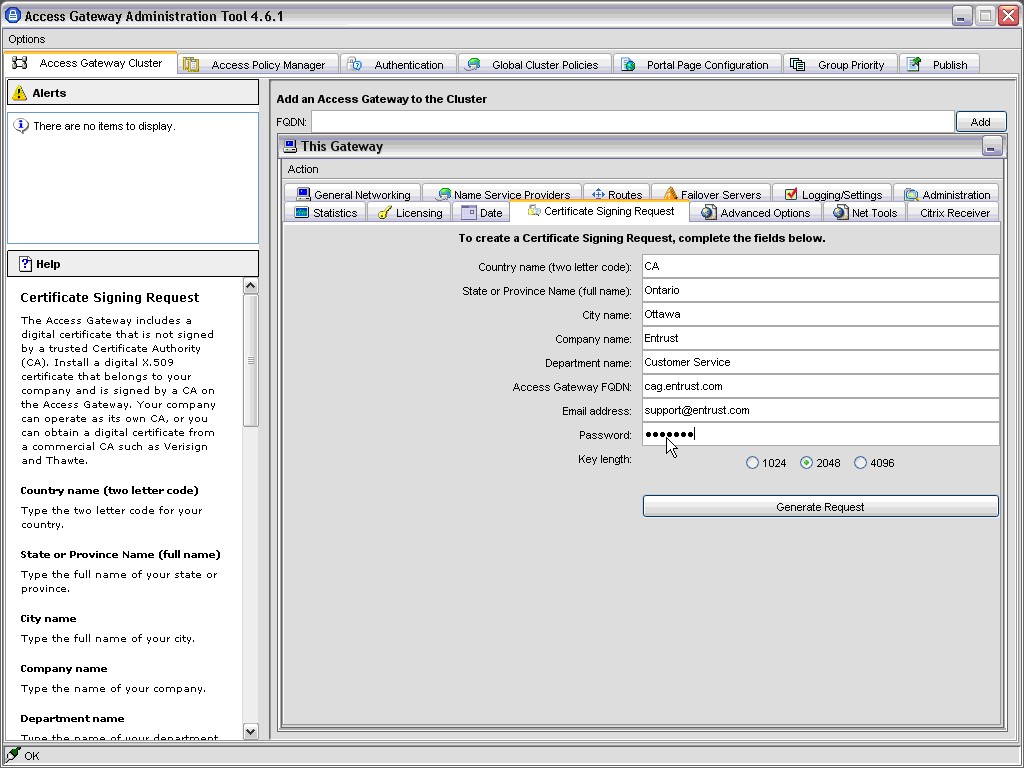 Click Generate Request.Supply a file name to save your Certificate Signing Request (CSR) and click Save.

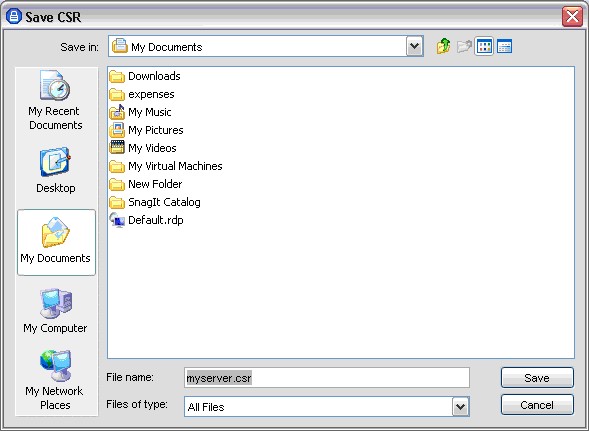 You should see a dialog box indicating that the CSR was generated successfully. 

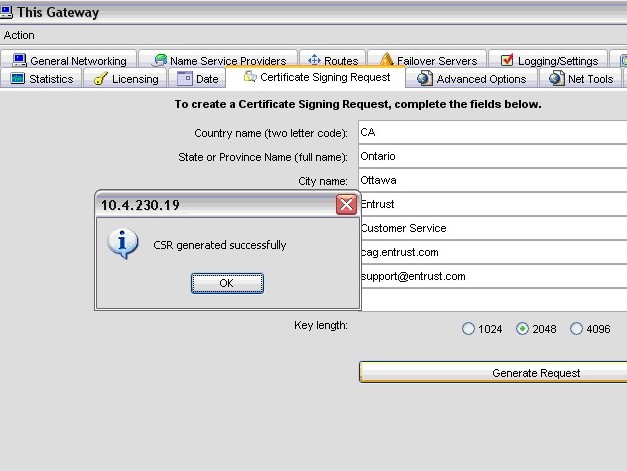 